      ¿HAS SOÑADO ALGUNA VEZ CON TOCAR LAS NUBES?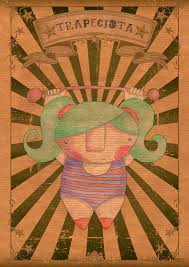    TALLER DE CREACIÓN DE ESPACIOS AÉREOS       MARTES DE 19:15H A 20:15H      DE 6 A 12 AÑOS      15€ SOCIOS , NO SOCIOS 20€
RUTH 639864366